AdjournThe meeting was adjourned at 11:35 am.This information is available in alternative format upon request.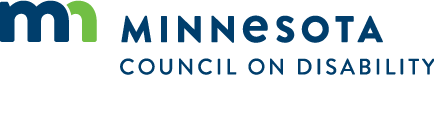 